Практическая работа № 4Тема: Получение аммиака и изучение его свойств.Цель:  В лабораторных условиях получить аммиак и изучить его химические свойства.Исходные веществарисунокНаблюдаемые явленияВыводы и уравнения химических реакцийОпыт 1. Хлорид аммония, гидроксид кальция.Опыт 2. Водный раствор аммиака, раствор фенолфталеина.Опыт 3. Раствор аммиака, серная кислота, фенолфталеин.Опыт 3. Хлорид алюминия, водный раствор аммиака.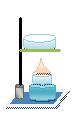 При смешивании раствора гидроксида кальция и кристаллов хлорида аммония появляется запах нашатыря.При добавлении фенолфталеина раствор приобретает  красную окраску, а после нагревания она исчезает.Под действием фенолфталеина раствор приобретает  красную окраску, а после добавления серной кислоты обесцвечивается.В пробирке наблюдается выпадение белого осадка гидроксида алюминия.Са(ОН)2  +  NH4Cl  = ..    NH4OH   t=    NH3  +   Н2От. к. аммиак после нагревания улетучивается.NH4ОН + H2SO4 =  …2ОН-  +  2Н+  =  2H2OAlCl3  +  NH4ОН = …Вывод:                                           